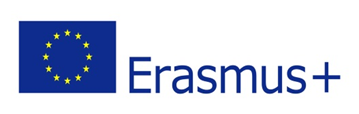 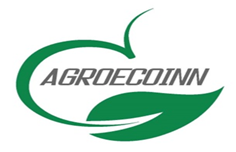 Erasmus+ Programme - Strategic PartnershipProject „Evaluation of Agro-ecological Development Potential through Transnational Cooperation and Entrepreneurial Innovation (AGROECOINN)”, no. 2019-1-RO01-KA203-063939 Multiplier Event (E3) „Biology and Entrepreneurship: Work together for a Healthier Life“ as a part of the AGROECOINN Project realization will be held in Belgrade, Serbia, on April 9th 2022. It will be organized by the Institute of Agricultural Economics (IAE) from Belgrade. Venue of the Multiplier Event (E3) is the main building (Congress hall) of the Institute Mihajlo Pupin, Volgina Street no. 15, Belgrade, Serbia, while the event will begin at 13:30. AGENDA13:15-13:30 Registration of Participants13:30-13:40 Opening speeches: Prof. Dr Irina Neta Gostin, Project leader (UAIC, Iasi) and Prof. Dr Jonel Subić, Coordinator of the project partner from Serbia (IAE, Belgrade)13:40-13:50 Prof. Dr Irina Neta Gostin (UAIC, Iasi): „Organic Farming and its Products: Environmental Impact“13:50-14:00 Prof. Dr Raluca Georgiana Ladaru (ASE, Bucharest): „Understanding Consumer Preferences“14:00-14:10 Prof. Dr Octavian Postolache (ISCTE-IUL, Lisbon): „Technologies for Farming Optimization and Organic Food Quality Estimation“14:10-14:20 Dr Marco Platania (UC, Catania): „The Economic, Psycho-social and Health Determinants of the Consumption of Organic Products“14:20-14:30 Dr Alexandra Grecu (UB, Bucharest): „Organic Agriculture: Government Policies Aimed to Promote Production and Export and Implementation of a Control System for both Exports and Imports from or into EU“14:30-14:40 Dr Marko Jeločnik (IAE, Belgrade): „Economic Effects of Practicing and Investing into the Organic Farming“ 14:40-15:00 Coffee Break15:00-15:20 Ms. Olga Kešelj, M.A. (Serbia Organica, Belgrade, National Coordinator): „Organic Trade for Development in East Europe and Impact in Serbia“15:20-15:40 Dr Dario Danojević (National Institute of Field and Vegetable Crops, Novi Sad): “Department of Vegetable and Alternative Crops - Research, Projects, Education and Experience in Environmentally Friendly Agriculture” and Mr. Predrag Ranđelović, Ph.Ds. (National Institute of Field and Vegetable Crops, Novi Sad): “Organic Soybean Breeding”15:40-16:00 Prof. Dr Sanjin Ivanović (Faculty of Agriculture, University in Belgrade): „Economic Efficiency of Investments in Agriculture: MIRR Approach“16:00-16:15 Closing Session16:15-16:45 Lunch (Catering)